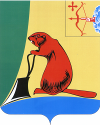 АДМИНИСТРАЦИЯ ТУЖИНСКОГО МУНИЦИПАЛЬНОГО РАЙОНА КИРОВСКОЙ ОБЛАСТИАДМИНИСТРАЦИЯ ТУЖИНСКОГО МУНИЦИПАЛЬНОГО РАЙОНА КИРОВСКОЙ ОБЛАСТИАДМИНИСТРАЦИЯ ТУЖИНСКОГО МУНИЦИПАЛЬНОГО РАЙОНА КИРОВСКОЙ ОБЛАСТИАДМИНИСТРАЦИЯ ТУЖИНСКОГО МУНИЦИПАЛЬНОГО РАЙОНА КИРОВСКОЙ ОБЛАСТИАДМИНИСТРАЦИЯ ТУЖИНСКОГО МУНИЦИПАЛЬНОГО РАЙОНА КИРОВСКОЙ ОБЛАСТИПОСТАНОВЛЕНИЕПОСТАНОВЛЕНИЕПОСТАНОВЛЕНИЕПОСТАНОВЛЕНИЕПОСТАНОВЛЕНИЕ19.02.2019№66пгт Тужапгт Тужапгт ТужаО внесении изменений в постановление администрации Тужинского муниципального района от 20.04.2017 №123О внесении изменений в постановление администрации Тужинского муниципального района от 20.04.2017 №123О внесении изменений в постановление администрации Тужинского муниципального района от 20.04.2017 №123О внесении изменений в постановление администрации Тужинского муниципального района от 20.04.2017 №123О внесении изменений в постановление администрации Тужинского муниципального района от 20.04.2017 №123В связи с кадровыми изменениями администрация Тужинского муниципального района ПОСТАНОВЛЯЕТ:1. Внести в состав комиссии по предупреждению и ликвидации чрезвычайных ситуаций и обеспечению пожарной безопасности Тужинского муниципального района, утвержденный постановлением администрации Тужинского муниципального района от 20.04.2017 № 123 «О комиссии по предупреждению и ликвидации чрезвычайных ситуаций и обеспечению пожарной безопасности Тужинского муниципального района», следующие изменения:1.1. Исключить из состава комиссии Дрягину Юлию Владимировну.1.2. Включить в состав комиссии Тетерину Маргариту Геннадьевну ведущего специалиста – юриста отдела организационно – правовой и кадровой работы администрации Тужинского муниципального района.1.3. В абзаце 21 приложения №1 слова «управляющая делами администрации Тужинского муниципального района» заменить словами «управляющий делами – начальник управления делами администрации Тужинского муниципального района».2. Опубликовать настоящее постановление в бюллетене муниципальных нормативных правовых актов органов местного самоуправления Тужинского муниципального района Кировской области.В связи с кадровыми изменениями администрация Тужинского муниципального района ПОСТАНОВЛЯЕТ:1. Внести в состав комиссии по предупреждению и ликвидации чрезвычайных ситуаций и обеспечению пожарной безопасности Тужинского муниципального района, утвержденный постановлением администрации Тужинского муниципального района от 20.04.2017 № 123 «О комиссии по предупреждению и ликвидации чрезвычайных ситуаций и обеспечению пожарной безопасности Тужинского муниципального района», следующие изменения:1.1. Исключить из состава комиссии Дрягину Юлию Владимировну.1.2. Включить в состав комиссии Тетерину Маргариту Геннадьевну ведущего специалиста – юриста отдела организационно – правовой и кадровой работы администрации Тужинского муниципального района.1.3. В абзаце 21 приложения №1 слова «управляющая делами администрации Тужинского муниципального района» заменить словами «управляющий делами – начальник управления делами администрации Тужинского муниципального района».2. Опубликовать настоящее постановление в бюллетене муниципальных нормативных правовых актов органов местного самоуправления Тужинского муниципального района Кировской области.В связи с кадровыми изменениями администрация Тужинского муниципального района ПОСТАНОВЛЯЕТ:1. Внести в состав комиссии по предупреждению и ликвидации чрезвычайных ситуаций и обеспечению пожарной безопасности Тужинского муниципального района, утвержденный постановлением администрации Тужинского муниципального района от 20.04.2017 № 123 «О комиссии по предупреждению и ликвидации чрезвычайных ситуаций и обеспечению пожарной безопасности Тужинского муниципального района», следующие изменения:1.1. Исключить из состава комиссии Дрягину Юлию Владимировну.1.2. Включить в состав комиссии Тетерину Маргариту Геннадьевну ведущего специалиста – юриста отдела организационно – правовой и кадровой работы администрации Тужинского муниципального района.1.3. В абзаце 21 приложения №1 слова «управляющая делами администрации Тужинского муниципального района» заменить словами «управляющий делами – начальник управления делами администрации Тужинского муниципального района».2. Опубликовать настоящее постановление в бюллетене муниципальных нормативных правовых актов органов местного самоуправления Тужинского муниципального района Кировской области.В связи с кадровыми изменениями администрация Тужинского муниципального района ПОСТАНОВЛЯЕТ:1. Внести в состав комиссии по предупреждению и ликвидации чрезвычайных ситуаций и обеспечению пожарной безопасности Тужинского муниципального района, утвержденный постановлением администрации Тужинского муниципального района от 20.04.2017 № 123 «О комиссии по предупреждению и ликвидации чрезвычайных ситуаций и обеспечению пожарной безопасности Тужинского муниципального района», следующие изменения:1.1. Исключить из состава комиссии Дрягину Юлию Владимировну.1.2. Включить в состав комиссии Тетерину Маргариту Геннадьевну ведущего специалиста – юриста отдела организационно – правовой и кадровой работы администрации Тужинского муниципального района.1.3. В абзаце 21 приложения №1 слова «управляющая делами администрации Тужинского муниципального района» заменить словами «управляющий делами – начальник управления делами администрации Тужинского муниципального района».2. Опубликовать настоящее постановление в бюллетене муниципальных нормативных правовых актов органов местного самоуправления Тужинского муниципального района Кировской области.В связи с кадровыми изменениями администрация Тужинского муниципального района ПОСТАНОВЛЯЕТ:1. Внести в состав комиссии по предупреждению и ликвидации чрезвычайных ситуаций и обеспечению пожарной безопасности Тужинского муниципального района, утвержденный постановлением администрации Тужинского муниципального района от 20.04.2017 № 123 «О комиссии по предупреждению и ликвидации чрезвычайных ситуаций и обеспечению пожарной безопасности Тужинского муниципального района», следующие изменения:1.1. Исключить из состава комиссии Дрягину Юлию Владимировну.1.2. Включить в состав комиссии Тетерину Маргариту Геннадьевну ведущего специалиста – юриста отдела организационно – правовой и кадровой работы администрации Тужинского муниципального района.1.3. В абзаце 21 приложения №1 слова «управляющая делами администрации Тужинского муниципального района» заменить словами «управляющий делами – начальник управления делами администрации Тужинского муниципального района».2. Опубликовать настоящее постановление в бюллетене муниципальных нормативных правовых актов органов местного самоуправления Тужинского муниципального района Кировской области.Глава Тужинского             муниципального районаГлава Тужинского             муниципального районаЕ.В. ВидякинаПОДГОТОВЛЕНОГлавный специалист по ГО и ЧСадминистрации Тужинского муниципального районаЕ.А. ГрудинаСОГЛАСОВАНОПервый заместитель главы администрации Тужинского муниципального района по жизнеобеспечению – заведующий сектором сельского хозяйстваЛ.В. БледныхУправляющий делами – начальник управления делами администрации Тужинского муниципального районаС.И. ШишкинаВедущий специалист – юрист отдела организационно-правовой и кадровой работы администрации Тужинского муниципального районаМ.Г. ТетеринаС членами комиссии согласованоЕ.А. ГрудинаРазослать: дело-1, прокуратура-1, ГОЧС-1, Тетерина М.Г.Разослать: дело-1, прокуратура-1, ГОЧС-1, Тетерина М.Г.Разослать: дело-1, прокуратура-1, ГОЧС-1, Тетерина М.Г.Разослать: дело-1, прокуратура-1, ГОЧС-1, Тетерина М.Г.